ПРОЕКТСОВЕТ ДЕПУТАТОВ муниципального округа ЛОМОНОСОВСКИЙРЕШЕНИЕ08 июня 2021 год  № 73/13О проведении дополнительных мероприятий по социально-экономическому развитию Ломоносовского района города
Москвы в 2021 году В соответствии с частью 6 статьи 1 Закона города Москвы от 11 июля 2012 года № 39 «О наделении органов местного самоуправления муниципальных округов в городе Москве отдельными полномочиями города Москвы», постановлением Правительства Москвы от 13 сентября 2012 года № 484-ПП «О дополнительных мероприятиях по социально-экономическому развитию районов города Москвы», Регламентом реализации полномочий по принятию решений о проведении дополнительных мероприятий по социально-экономическому развитию Ломоносовского района, утвержденным решением Совета депутатов муниципального округа Ломоносовский от 10 марта 2016 года № 68/1, принимая во внимание согласование проекта решения главой управы Ломоносовского района города Москвы, Совет депутатов решил: Утвердить проведение дополнительных мероприятий по социально-экономическому развитию Ломоносовского района города Москвы в 2021 году согласно приложению 1,2,3 к настоящему решению. Главе управы Ломоносовского района города Москвы обеспечить реализацию дополнительных мероприятий по социально-экономическому развитию Ломоносовского района города Москвы в 2021 году согласно приложению 1 к настоящему решению. Определить закрепление депутатов Совета депутатов за объектами утвержденного адресного перечня дополнительных мероприятий по социально-экономическому развитию Ломоносовского района города Москвы в 2021 году для участия депутатов в работе комиссий, осуществляющих открытие работ и приемку выполненных работ, а также участие в контроле за ходом выполнения указанных работ согласно приложению 2 к настоящему решению.Направить настоящее решение в управу Ломоносовского района города Москвы, префектуру Юго-Западного административного округа города Москвы и Департамент территориальных органов исполнительной власти города Москвы в течение 3 рабочих дней после принятия настоящего решения. Опубликовать настоящее решение в бюллетене «Московский муниципальный вестник» и разместить на официальном сайте муниципального округа Ломоносовский molomonosovskiy.ru.
Настоящее решение вступает в силу со дня его официального опубликования.Контроль за выполнением настоящего решения возложить на главу муниципального округа Ломоносовский Г.Ю. Нефедова.Глава муниципального округа Ломоносовский						Г.Ю. Нефедов СОГЛАСОВАНО:			Глава управы				Ломоносовского района		__________Кравцова К.В.	СОГЛАСОВАНО:												Приложение 1Глава управы				             								к решению Совета депутатовЛомоносовского района											муниципального округа Ломоносовский__________Кравцова К.В.											от 08 июня 2021 года № 73/13Дополнительные мероприятия по социально – экономическому развитию Ломоносовского района города Москвы в 2021 годуПриложение 2к решению Совета депутатовмуниципального округа Ломоносовскийот 08 июня 2021 года № 73/13Схема подтопления территории с указанием направления движения потоков воды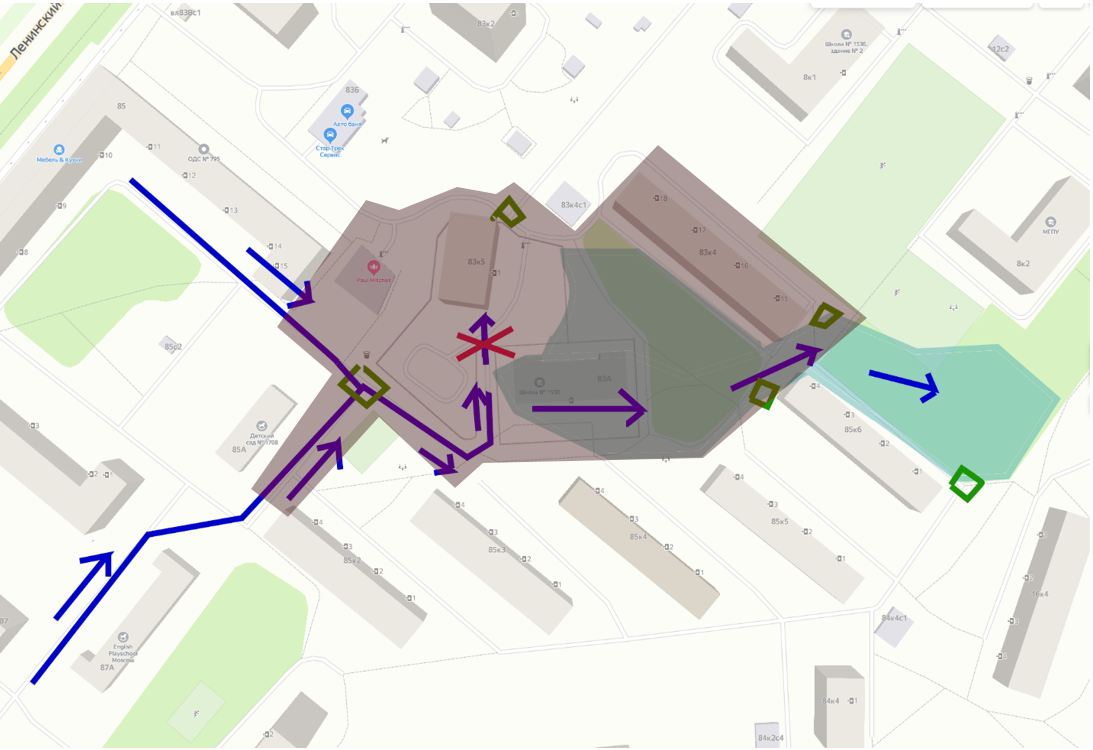 Обоснование направления средств:На приведенной схеме продемонстрированы участки, подвергающиеся подтоплению во время осадков (салатовый многоугольник), а также предлагаемая зона обследования и проектирования (бордовый многоугольник). Подтопление не только доставляет неудобства жителям близлежащих домов, педагогам и учащимся школы № 1536, но также разрушает инфраструктуру и наносит повреждение многоквартирным домам. Зафиксированные на видео потоки воды, возникающие во время дождей, свидетельствуют о том, что вода не попадает в систему водоотведения (водосбора), возникает накапливающееся подтопление, а следовательно, имеется потребность в обследовании и проектировании, вертикального планирования и разуклонки асфальтобетонных покрытий в границах зоны обследования и проектирования. Данным видом работ предполагается проведение измерений и исследование текущей ситуации, подготовка рекомендаций и технических решений для устранения причин, приводящим к регулярным подтоплениям в настоящее время.С учётом того, что с проблемой подтопления жители квартала 15 сталкиваются регулярно на протяжении многих лет, откладывать решение этой проблемы на более поздние периоды не представляется возможным.Приложение 3к решению Совета депутатовмуниципального округа Ломоносовскийот 08 июня 2021 года № 73/13Депутаты Совета депутатов,уполномоченные для участия в работе комиссий, осуществляющих открытие работ и приемку выполненных работ, а также участие в контроле за ходом выполнения указанных работ№ п/пАдресКонкретные мероприятияВиды работОбъемЕдиница измеренияПредельно допустимая стоимость работ (руб.)1В границах согласно прилагаемой схемыОбследование, проектированиеРазработка проекта вертикального планирования и разуклонки асфальтобетонных покрытий в границах согласно приложению1Проект770 000Итого:Итого:Итого:Итого:Итого:Итого:770 000№ п/пАдрес объектаФ.И.О.ДепутатаСовета депутатов(основной)Ф.И.О.ДепутатаСовета депутатов(резервный)12451.В границах согласно прилагаемой схемы (приложение №2)Нефедов Г.Ю.